ΠΑΝΕΠΙΣΤΗΜΙΟ ΜΑΚΕΔΟΝΙΑΣ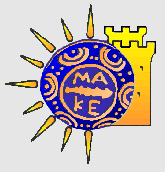 ΣΧΟΛΗ ΟΙΚΟΝΟΜΙΚΩΝ ΚΑΙ ΠΕΡΙΦΕΡΕΙΑΚΩΝ ΣΠΟΥΔΩΝΤΜΗΜΑ ΒΑΛΚΑΝΙΚΩΝ, ΣΛΑΒΙΚΩΝ ΚΑΙ ΑΝΑΤΟΛΙΚΩΝ ΣΠΟΥΔΩΝΠΑΡΑΡΤΗΜΑ ΑΑίτησηΕκπόνησησ Μεταδιδακτορικής ΈρευναςΘεσσαλονίκη    /     /    Παρακαλώ όπως εξετάσετε την αίτησή μου για εκπόνηση Μεταδιδακτορικής Έρευνας στο Τμήμα  Βαλκανικών, Σλαβικών και Ανατολικών Σπουδών του Πανεπιστημίου Μακεδονίας.Προσωπικά ΣτοιχείαΤίτλοι ΣπουδώνΠροπτυχιακές ΣπουδέςΕκπαιδευτικό Ίδρυμα __________________________________________________________________________________________________________________Τμήμα ______________________________________________________________Ημερομηνία Απόκτησης Πτυχίου __________________________________Βαθμός Πτυχίου ___________________________________________________Θέμα Πτυχιακής Εργασίας _______________________________________________________________________________________________________________________________________________________________________________________________________________________________________________________Εκπαιδευτικό Ίδρυμα ____________________________________________________________________________________________________________________Τμήμα ______________________________________________________________Ημερομηνία Απόκτησης Πτυχίου ___________________________________Βαθμός Πτυχίου ___________________________________________________Θέμα Πτυχιακής Εργασίας _______________________________________________________________________________________________________________________________________________________________________________________________________________________________________________________Εκπαιδευτικό Ίδρυμα __________________________________________________________________________________________________________________Τμήμα _____________________________________________________________Ημερομηνία Απόκτησης Πτυχίου _________________________________Βαθμός Πτυχίου __________________________________________________Θέμα Πτυχιακής Εργασίας ___________________________________________________________________________________________________________________________________________________________________________________________________________________________________________________Μεταπτυχιακές ΣπουδέςΕκπαιδευτικό Ίδρυμα ____________________________________________________________________________________________________________Τμήμα __________________________________________________________Ημερομηνία Απόκτησης Διπλώματος __________________________Βαθμός Διπλώματος ___________________________________________Θέμα Διπλωματικής Εργασίας _______________________________________________________________________________________________________________________________________________________________________________________________________________________________________Εκπαιδευτικό Ίδρυμα ____________________________________________________________________________________________________________Τμήμα ___________________________________________________________Ημερομηνία Απόκτησης Διπλώματος ___________________________Βαθμός Διπλώματος ____________________________________________Θέμα Διπλωματικής Εργασίας _______________________________________________________________________________________________________________________________________________________________________________________________________________________________________Εκπαιδευτικό Ίδρυμα ____________________________________________________________________________________________________________Τμήμα __________________________________________________________Ημερομηνία Απόκτησης Διπλώματος __________________________Βαθμός Διπλώματος ___________________________________________Θέμα Διπλωματικής Εργασίας ___________________________________________________________________________________________________________________________________________________________________________________________________________________________________Διδακτορικό ΔίπλωμαΕκπαιδευτικό Ίδρυμα ________________________________________________________________________________________________________________Τμήμα _____________________________________________________________Ημερομηνία Απόκτησης Διδακτορικού Διπλώματος _____________Τίτλος Διδακτορικής Διατριβής ______________________________________________________________________________________________________________________________________________________________________________________________________________________________________________Εκπαιδευτικό Ίδρυμα ________________________________________________________________________________________________________________Τμήμα _____________________________________________________________Ημερομηνία Απόκτησης Διδακτορικού Διπλώματος _____________Τίτλος Διδακτορικής Διατριβής ______________________________________________________________________________________________________________________________________________________________________________________________________________________________________________Ξένες Γλώσσες (Δίπλωμα ή Επίπεδο Γνώσης)____________________________________________________________________________________________________________________________________________________________________________________________________________________________________________________________________________Διακρίσεις - Υποτροφίες___________________________________________________________________________________________________________________________________________________________________________________________________________________________________________________________________________________________________________________________________________________________________________________________________________________________________________________________________________________________________________________________________________________________________________________________________________________________________________________________________________________Επιστημονικές Δημοσιεύσεις___________________________________________________________________________________________________________________________________________________________________________________________________________________________________________________________________________________________________________________________________________________________________________________________________________________________________________________________________________________________________________________________________________________________________________________________________________________________________________________________________________________Ερευνητική – Επαγγελματική Εμπειρία___________________________________________________________________________________________________________________________________________________________________________________________________________________________________________________________________________________________________________________________________________________________________________________________________________________________________________________________________________________________________________________________________________________________________________________________________________________________________________________________________________________Προτεινόμενος/η Καθηγητής/τρια ως Επιβλέπων/ουσα____________________________________________________________________________________________________________________________________________________________________________________Συνημμένα ΔικαιολογητικάΒιογραφικό ΣημείωμαΑντίγραφο πτυχίου ή διπλώματος Α.Ε.Ι. της ημεδαπής ή ομοταγών αναγνωρισμένων Ιδρυμάτων της αλλοδαπής.Αντίγραφο μεταπτυχιακού διπλώματος ειδίκευσης Α.Ε.Ι. της ημεδαπής ή ομοταγών αναγνωρισμένων Ιδρυμάτων της αλλοδαπής.Αντίγραφο Διδακτορικού Διπλώματος Α.Ε.Ι. της ημεδαπής ή αναγνωρισμένου από τον Δ.Ο.Α.Τ.Α.Π. ισότιμου τίτλου σπουδών της αλλοδαπής.Αντίγραφο Διπλώματος Ξένης Γλώσσας (εφόσον υπάρχει)Αντίγραφα επιστημονικών δημοσιεύσεωνΣυστατική επιστολή από καθηγητή/τρια του εσωτερικού ή του εξωτερικού ή από ερευνητή αναγνωρισμένου ερευνητικού κέντρου εσωτερικού ή εξωτερικού, κάτοχο Δ.Δ.Πρόταση εκπόνησης μεταδιδακτορικής έρευνας (σύμφωνα με το επισυναπτόμενο Παράρτημα Β)Αντίγραφο Δελτίου Αστυνομικής ΤαυτότηταςΟ/Η Αιτών/ούσα									 (Υπογραφή)ΟνοματεπώνυμοΌνομα ΠατρόςΗμερομηνία ΓέννησηςΔιεύθυνση ΚατοικίαςΤηλέφωνο ΕπικοινωνίαςE-mailΑριθμός Δελτίου ΤαυτότηταςΗμερ. Έκδοσης Α.Δ.Τ.Εκδούσα Αρχή Α.Δ.Τ.